                                                         DATE OF APPLICATION_______________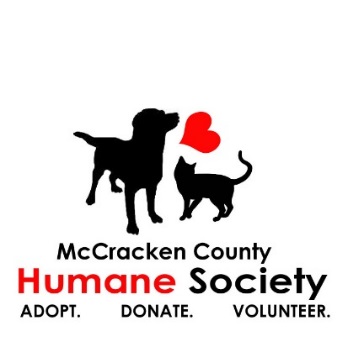 NAME______________________________________    AGE*must be 18 yrs or older_________ DOB__________ADDRESS_________________________________________________________________________________CITY_____________________________________________                       ZIP___________________________PHONE_________________________________    E-MAIL__________________________________________ DRIVER’S LICENSE # _________________________________EMERGENCY CONTACT:  NAME____________________________________    RELATIONSHIP___________________________________HOME PHONE_____________________________     WORK PHONE___________________________________CELL PHONE_______________________________    HOSPITAL CHOICE________________________________*Do you have any allergies that might affect your work at MCHS? ____________________________________*Date of last tetanus inoculation______________________   (Attach a copy to application)*Do you have any family or friends that work here currently?  YES___ NO___ If so, whom_________________What is your preferred day/time to volunteer? ___________________________________________________Some of our programs require that you use your own vehicle:Do you have a valid driver’s license?						YES	NOIs the vehicle covered by liability insurance?					YES	NOAre you willing to transport animals or donations in your vehicle?		YES	NOPlease number the top three activities below that interest you the most, with #1 being of the highest interest to you.______Clerical Help                               ______Community Outreach                  ______Special Events______Photography/Videography      ______Walking Dogs                                ______Bathing Cats and Dogs ______Fostering Animals                     ______Cleaning Kennels/Dog areas  	   ______Cleaning Feline areas  How did you hear about the MCHS volunteer program?_____________________________________________What made you interested in volunteering at MCHS?_______________________________________________What special skills, training, or hobbies do you have to offer as a volunteer for MCHS?____________________ __________________________________________________________________________________________How would you like to use these skills to help MCHS through volunteering?_____________________________ __________________________________________________________________________________________ Have you ever volunteered before? ________   If so, for what organization(s)? What was your role? __________________________________________________________________________________________Are you still volunteering there? __________If not, why did you leave the organization? __________________________________________________________________________________________Tell us about any companion animals in your life.__________________________________________________I confirm that all information supplied on this application is true and correct.Signature __________________________________________________  Date___________________________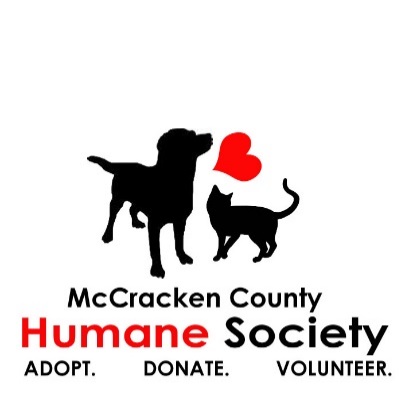 VOLUNTEER RELEASE FORMI, ___________________________, hereby agree to accept a position as a volunteer worker for the McCracken County Humane Society, hereinafter referred to as MCHS, and in so doing, I agree to comply with all of the rules and regulations which may be established from time to time by MCHS. I understand that failure to do so may result in my immediate termination as a volunteer.I acknowledge that my services are provided strictly on a volunteer basis, without any pay or compensation of any kind and without liability of any nature on behalf of MCHS. All services to be performed by me are at my own risk.I recognize that in handling animals and performing other volunteer tasks there exists a risk of injury including but not limited to physical harm caused by the animals and/or transference of disease by the animals. On behalf of myself, my heirs, personal representatives and executors, I hereby release, discharge, indemnify and hold harmless MCHS, its agents, servants, and employees from any and all claims, causes of action, or demands, of any nature or cause, including costs and attorney fees incurred by MCHS in connection with the same, based on the damage or injuries which may be incurred or sustained by me or any companion animal I may be in contact with in any way connected with my services or as a result of my services for MCHS, including but not limited to animal bites, accidents, disease, or injuries.DATE __________________		VOLUNTEER__________________________I, ____________________________, understand that public relations is an important part of volunteering at the McCracken County Humane Society. On behalf of myself, my heirs, personal representatives and executors, I agree that the MCHS may use any photographs, videos, or other images taken of me for use in public relations efforts. I also agree to not post anything on social media pertaining to MCHS animals or procedures without the consent of MCHS management.DATE___________________				VOLUNTEER__________________________McCracken County Humane Society (known as MCHS) is always looking for compassionate and dedicated volunteers to join our team.  We believe that everyone can make an impact on the lives of our shelter animals, whether that is directly or indirectly.  See our list of volunteer opportunities.Don't see your perfect volunteer role on this list?  We will be sure to find an option that fits your schedule and makes the most of your time and talents.​HOW TO GET STARTED:​Fill out our online volunteer application​Complete inhouse orientation​Complete hands-on training​Volunteer and have fun! ​TIME COMMITMENT:​There are no minimum requirements for volunteers. We appreciate any time that individual schedules will allow for. ​AGE REQUIREMENTS:​We value all volunteers of all ages. Volunteers under the age of 18 must have a parent or guardian present when volunteering.​VOLUNTEER AS A GROUP:​If you have an idea for a group volunteer activity or a special request, please email MCHS at info@mccrackenhumane.org. Please be sure to include an ideal date, time, and general area of work you would like to help out in. ​COMMUNITY SERVICE:​If you need to complete community service hours, please call 270-443-5923. ​HOW TO HELP OUTSIDE THE SHELTER:​If volunteering does not sound like it's for you but you are still looking for ways to help us here at MCHS, check out these other great options! Wish List: MCHS is always in need of supplies! You can start your own wish list drive for MCHS with your school, friends, or community. You can find our Wish List on our website www.mccrackenhumane.org and also on Amazon/AmazonSmile and Chewy.comind our wish list here. Become a Fan: Like and follow our Facebook, Instagram, Twitter, and Tiktok pages, then invite your family and friends to do it too. Like and share posts so they're seen by as many people as possible. Facebook Fundraisers: Set up a Facebook fundraiser for birthdays or “just because” for your family and friends to participate in.​Donate Your Birthday: Request donations for MCHS instead of presents. Refer to our wish list for gift ideas. ​Spread the Word: Educate your friends and family about the importance of spaying and neutering your pets to prevent overpopulation. ADDITIONAL QUESTIONSContact us at 270-443-5923 or info@mccrackenhumane.org